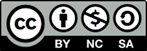 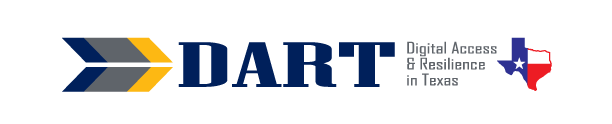 Lesson Plan 2: Lowercase Alphabet on the KeyboardLesson Overview:In this lesson, students will locate the lowercase letters of the alphabet on a modified image of a phone keyboard.Lesson ObjectivesStudents will locate the lowercase letters of the alphabet on a modified image of a phone keyboard. Materials and SetupTechnology/EquipmentAn Internet-and audio-enabled computer, projector, and screenRecommended: A document cameraSupplies /Teacher MaterialsWhiteboard and markers Students’ sets of Lesson 1 Handout 1: Small Lowercase Alphabet FlashcardsStudent HandoutsHandout 1: Mobile Phone Keyboard (No Numbers, No Symbols)Instructional TipsTeacher Note: This lesson uses a phone keyboard rather than a computer keyboard because most students are already familiar with a phone keyboard. The curriculum eventually bridges from the phone to the tablet keyboard. Key Vocabulary: You may want to ask students to label a page in their notebooks for Lesson 2 Vocabulary and have them write down each of the words as you explain them as they are used in the context of the lesson. Ask students to write down the meaning of the word in their own language. Keyboarding Practice: To incorporate additional keyboard practice with lowercase letters, ask students to send a text of the alphabet to themselves or to your Google Voice number. For more advanced students, ask them to send a short message instead, such as hello see you soon, or good morning.StandardsAdult English Language Proficiency Content Standard(s) 8.1. Recognize the meaning of a few frequently occurring words, simple phrases, and formulaic expressionsCASAS Content Standard(s)R1.1: Identify the letters of the English alphabetW1.1: Write the letters of the English alphabetL1.1: Recognize and distinguish between the various sounds of EnglishS1.1: Demonstrate accurate pronunciation of the various sounds of EnglishSeattle Digital Equity Initiative Skill(s)MO.4: Mobile basicsNorthstar Digital Literacy Standards for Essential Computer Skill(s) None for this lessonKey Vocabularyspellkeyboardkeytext/textsphonefindtouchReinforced Vocabulary: alphabet, letter/s, spell, flashcardsNOTESENGAGEMENTReview the alphabet using the flashcards.Ask: How do you spell your name? Write the letters on the board as they say them and confirm the name of the letter and its sound (for vowels, use the sound in the person’s name.)EXPLORATIONAsk: Do you send texts to friends and family?If students say yes, ask: Do you write your text or say your text? (Some students text only by voice command.)If students say yes to writing texts, ask: Do you write texts in English?EXPLANATIONSay: Let’s practice locating letters on a phone keyboard.Distribute Handout 1: Mobile Phone Keyboard (No Numbers, No Symbols). If you have a document camera, project the handout on the screen.Say: I am going to spell my name. Touch each letter as I say it. Check to see if students are pressing the correct key.Randomly pull an alphabet flashcard to show to students. Tell students to find and touch the letter on the image of the keyboard.ELABORATIONAsk students to take out their small lowercase alphabet flashcards from Lesson 1. (You may want to have a few extra sets in case some students do not bring their flashcards.) Say: Now it is your turn. Practice finding letters with a partner. Pick a card. You and your partner will find the key on the keyboard that will make that letter. Students randomly pull alphabet cards from their sets and help each other find the letters.EVALUATIONIf students are more advanced, you could have them spell out simple words with flashcards instead of calling out letters one at a time. Here are some suggestions for words to call out (words that do not have repeated letters): donoyouyeskeynameuserphonenumberkeyboardDifferentiation Resources to Meet Diverse Learner NeedsIf students are already familiar with the English letters on the phone keyboard, you may want to ask them what other keys they use on their phone keyboard. This helps you know if they are familiar already with using the spacebar, shift, and backspace keys and what symbols or punctuation they use already when they type on their phones.